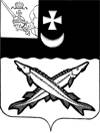 АДМИНИСТРАЦИЯ БЕЛОЗЕРСКОГО МУНИЦИПАЛЬНОГО ОКРУГА ВОЛОГОДСКОЙ ОБЛАСТИП О С Т А Н О В Л Е Н И ЕОт 19.04.2023 № 490О проведении электронного аукциона на право заключения договора аренды земельного участка         В соответствии с Земельным кодексом Российской Федерации, п. 3 ст. 19 Федерального закона «Об общих принципах организации местного самоуправления в Российской Федерации» от 06.10.2003г. №131-ФЗ, Положением об организации продажи государственного или муниципального имущества в электронной форме, утвержденного постановлением Правительства РФ от 27.08.2012 № 860, Уставом Белозерского муниципального округа Вологодской области, решением Представительного Собрания  Белозерского  муниципального  округа Вологодской области  от  09.12.2022 г.  № 80 «О разграничении полномочий  между органами местного самоуправления Белозерского муниципального округа в  сфере  регулирования  земельных  отношений»,ПОСТАНОВЛЯЮ:1.Провести аукцион на право заключения договора аренды земельного участка с кадастровым номером 35:03:0102023:9,  площадью 520,04 м2, категория земель: земли населенных  пунктов, разрешенное использование: приусадебный участок личного подсобного хозяйства, местоположение: Вологодская   область,    р-н Белозерский,  г. Белозерск,  ул. Комсомольская, д.26б. Земельный участок находится в государственной неразграниченной собственности. Договор аренды земельного участка заключается на 5 лет.2. Установить:- начальную цену предмета аукциона на право заключения договора аренды из расчета 1,5 процентов кадастровой стоимости земельного участка в размере ежегодной арендной платы – 1 168 руб. 26 коп. (Одна тысяча сто шестьдесят восемь рублей 26 копеек); -  шаг аукциона три процента от начальной цены предмета аукциона – 35 руб. 04 коп. (Тридцать пять  рублей 04 копейки);- задаток в размере ста процентов от  начальной  цены  предмета  аукциона – 1 168 руб. 26 коп. (Одна тысяча сто шестьдесят восемь рублей 26 копеек).  Глава округа                                                                Д.А. Соловьев